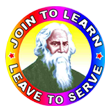 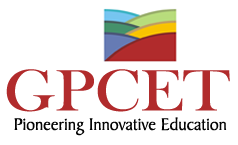 RAVINDRA COLLEGE OF ENGINEERING FOR WOMENG.PULLAIAH COLLEGE OF ENGINEERING & TECHNOLOGY                                                              (Autonomous)Approved by AICTE | NAAC Accreditation with ‘A’ Grade | Accredited by NBA | Permanently Affiliated to JNTUATraining & Placement Cell2018 – 2019                    		                    25th March 2019Congratulations to the following students who are selected for 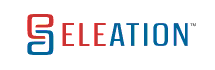                    Head of Corporate Affairs	Copy to Management, Principal (GPCET), Principal (RCEW)HOD’s of GPCET & RCEW (CSE / CIVIL / ECE / EEE / H&S / ME & MBA) Circulation among T & P Coordinators, Staff and StudentsS.NoR.NoName of the StudentBranchCollege115AT1A0316BESTHA MADHURANIMEGPCET215AT1A0323GULAMMAGAARI PAMPANAGOUDMEGPCET315AT1A0350MOILLA TEJASWIMEGPCET